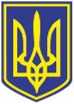 УКРАЇНАЧОРНОМОРСЬКА МІСЬКА РАДАВИКОНАВЧИЙ КОМІТЕТР І Ш Е Н Н Я     23.06.2023                                                                 166Про  затвердження  висновку  щодо визначення місця проживання дітейВідповідно до статті 52, частини 6 статті 59 Закону України «Про місцеве самоврядування в Україні», Сімейного кодексу України, законів України «Про органи і служби у справах дітей та спеціальні установи для дітей», постанови Кабінету Міністрів України від 24 вересня 2008 року № 866 «Питання діяльності органів опіки та піклування, пов’язаної із захистом прав дитини», відповідно до ухвали Іллічівського міського суду Одеської області від 16.07.2021 по справі № -------------, та враховуючи пропозиції комісії з питань захисту прав дитини Чорноморської міської ради Одеського району Одеської області від 31.05.2023 (протокол № 5),               виконавчий комітет Чорноморської міської ради Одеського району Одеської області вирішив:1. Затвердити висновок про визначення місця проживання малолітніх дітей --------------, --------------------, -----------------,  -------------- року народження, з матір’ю ----------------(додається).        2. Доручити службі у справах дітей виконавчого комітету Чорноморської міської ради Одеського району Одеської області (Лілія Гудкова) виступати представником органу опіки та піклування у засіданнях суду по даній справі.Міський голова								Василь ГУЛЯЄВ